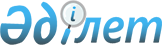 "Халықаралық гуманитарлық құқық пен адам құқықтары бойынша халықаралық шарттар жөніндегі ведомствоаралық комиссия құру туралы" Қазақстан Республикасы Үкіметінін 2003 жылғы 9 желтоқсандағы № 1251 қаулысына өзгеріс енгізу туралы
					
			Күшін жойған
			
			
		
					Қазақстан Республикасы Үкіметінің 2013 жылғы 16 шілдедегі № 728 қаулысы. Күші жойылды - Қазақстан Республикасы Үкіметінің 2017 жылғы 28 тамыздағы № 512 қаулысымен
      Ескерту. Күші жойылды - ҚР Үкіметінің 28.08.2017 № 512 қаулысымен.
      Қазақстан Республикасының Үкіметі ҚАУЛЫ ЕТЕДІ:
      1. "Халықаралық гуманитарлық құқық пен адам құқықтары бойынша халықаралық шарттар жөніндегі ведомствоаралық комиссия құру туралы" Қазақстан Республикасы Үкіметінің 2003 жылғы 9 желтоқсандағы № 1251 қаулысына (Қазақстан Республикасының ПҮАЖ-ы, 2003 ж., № 46, 516-құжат) мынадай өзгеріс енгізілсін:
      көрсетілген қаулымен бекітілген Халықаралық гуманитарлық құқық пен адам құқықтары бойынша халықаралық шарттар жөніндегі ведомствоаралық комиссияның құрамы осы қаулыға қосымшаға сәйкес жаңа редакцияда жазылсын.
      2. Осы қаулы қол қойылған күнінен бастап қолданысқа енгізіледі. Халықаралық гуманитарлық құқық пен адам құқықтары бойынша
халықаралық шарттар жөніндегі ведомствоаралық комиссияның
құрамы
      Ыдырысов               - Қазақстан Республикасының Сыртқы істер
      Ерлан Әбілфайызұлы       министрі, төраға
      Волков                 - Қазақстан Республикасы Сыртқы істер
      Алексей Юрьевич          министрінің орынбасары, төраға орынбасары
      Изанова                - Қазақстан Республикасы Сыртқы істер
      Динара Төлегенқызы       министрлігі Көпжақты ынтымақтастық
                               департаменті мәдени-гуманитарлық
                               ынтымақтастық басқармасының басшысы,
                               хатшы
      Дүйсенова              - Қазақстан Республикасы Еңбек және халықты
      Тамара Босымбекқызы      әлеуметтік қорғау министрі
      Баймолдина             - Қазақстан Республикасы Әділет министрінің
      Зәуреш Хамитқызы         орынбасары
      Күреңбеков             - Қазақстан Республикасы Ішкі істер
      Амантай Жанкеұлы         министрінің орынбасары
      Майкеев                - Қазақстан Республикасы Қорғаныс
      Бағдат Әбдіқадырұлы      министрінің орынбасары
      Жақсылықов             - Қазақстан Республикасының Экономика және
      Тимур Мекешұлы           бюджеттік жоспарлау вице-министрі
      Қырықбаев              - Қазақстан Республикасының Мәдениет және
      Арман Оразбайұлы         ақпарат вице-министрі
      Мұхамеджанов           - Қазақстан Республикасының Қоршаған
      Бектас Ғафурұлы          ортаны қорғау вице-министрі
      Төкежанов              - Қазақстан Республикасының Денсаулық
      Болат Тұрғанұлы          сақтау вице-министрі
      Әбенов                 - Қазақстан Республикасының Білім және
      Мұрат Абдуламитұлы       ғылым вице-министрі
      Ашуев                  - Қазақстан Республикасы Статистика
      Айдын Жұмабекұлы         агенттігі төрағасының орынбасары
      Калюжный               - Адам құқықтары жөніндегі ұлттық
      Вячеслав Афанасьевич     орталықтың басшысы (келісім бойынша)
      Қасенова               - Қазақстан Республикасы Жоғарғы Сотының
      Әсия Бәкенқызы           жанындағы Соттардың қызметін қамтамасыз ету
                               департаменті (Қазақстан Республикасы Жоғарғы
                               Сотының аппараты) басшысының орынбасары
                               (келісім бойынша)
      Әбішев                 - Қазақстан Республикасы Президентінің
      Тастемір Дәуітұлы        жанындағы Адам құқықтары жөніндегі
                               комиссияның хатшысы (келісім бойынша)
      Әбдірайымов            - Қазақстан Республикасы Өңірлік даму
      Ғалымжан Райылұлы        министрлігінің Құрылыс және тұрғын
                               үй-коммуналдық шаруашылық істері
                               комитеті төрағасының орынбасары
      Әлпейісова             - Қазақстан Республикасы Президентінің
      Камал Әбілқасымқызы      жанындағы Әйелдер істері және
                               отбасылық-демографиялық саясат
                               жөніндегі ұлттық комиссия
                               хатшылығының консультанты
                               (келісім бойынша)
      Досполов               - Қазақстан Республикасы Бас
      Сергей Долдович          прокуратурасы Халықаралық
                               ынтымақтастық департаментінің бастығы
                               (келісім бойынша)
      Сүлеймен               - Қазақстан Республикасы Сыртқы істер
      Үсен Әбдіқадырұлы        министрлігінің Ерекше тапсырмалар
                               жөніндегі елшісі
      Әзімова                - Қазақстан Республикасы Әділет
      Эльвира Әбілқасымқызы    министрлігі Халықаралық шарттарды
                               сараптау департаментінің директоры
      Қоқанова               - Қазақстан Республикасы Статистика
      Гүлнәр Жақайқызы         агенттігі Әлеуметтік және
                               демографиялық статистика
                               департаментінің директоры
      Сембаев                - Қазақстан Республикасы Сыртқы істер
      Ерболат Нәсенұлы         министрлігі Көпжақты ынтымақтастық
                               департаментінің директоры
					© 2012. Қазақстан Республикасы Әділет министрлігінің «Қазақстан Республикасының Заңнама және құқықтық ақпарат институты» ШЖҚ РМК
				
Қазақстан Республикасының
Премьер-Министрі
С. АхметовҚазақстан Республикасы
Үкіметінің
2013 жылғы 16 шілдедегі
№ 728 қаулысына
қосымшаҚазақстан Республикасы
Үкіметінің
2003 жылғы 9 желтоқсандағы
№ 1251 қаулысымен
бекітілген